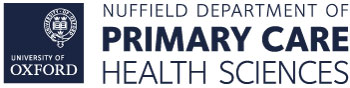 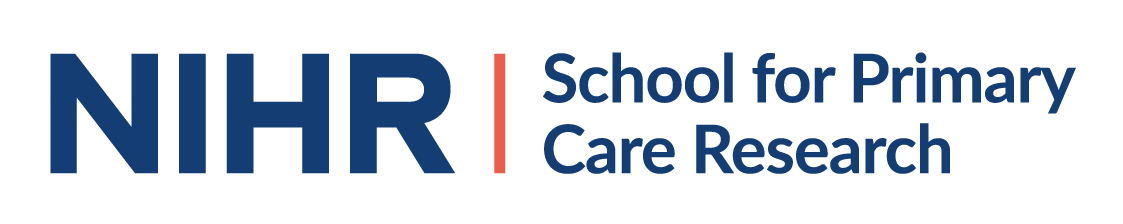 SPCR funding for PPI activities final reportPlease complete all sections of this report. We would like to publish these reports on the PPI pages of the NDPCHS website, so please ensure you do not include any details which could identify the PPI contributors you worked with, or disclose any personal or confidential information. Please briefly describe your project and the PPI activities that you carried out with this funding. What was the aim/purpose of your PPI activities? Did you do anything differently from how you planned? If yes, why was this? eg Doing individual interviews instead of a group discussion (max. 150 words).What was the impact of the PPI on your project? eg Did it change or validate anything you will do? (max. 150 words)What was the impact of the PPI on you? eg Did it make you think about anything differently? Did it increase your confidence at doing PPI? (max. 150 words)What was the impact of the PPI on your PPI contributors? (max. 150 words)What are the next steps? (max. 150 words)Did you spend all the funding that you were awarded? If not, why not?Please also include a copy of the feedback you sent to your PPI contributors.